23) ZİYA GÖKALP EĞİTİM FAKÜLTESİ VE EDU YAYINCILIK ARASINDA PROTOKOL İMZALANDIÜniversitemiz Ziya Gökalp Eğitim Fakültesi ile Edu Yayıncılık arasında uluslararası eğitim kongresi yapılması konusunda protokol imzalandı. Edu Yayıncılık Genel Müdürü Dilek Ertuğrul, Rektörümüz Prof. Dr. Mehmet Karakoç’u ziyaret ederek kongre hakkında bilgi verdi. Ziyarette Ziya Gökalp Eğitim Fakültesi Dekanı Prof. Dr. Giray Topal, Dekan Yardımcıları Doç. Dr. Fatih Yılmaz ve Doç. Dr. Osman Solmaz da hazır bulundu.Rektörümüz Prof. Dr. Mehmet Karakoç, bu tür bilimsel kongrelere çok önem verdiklerini, üniversitemizin ve kentimizin tanıtımına önemli katkılar sunduğunu, kongrenin üniversitemizde yapılmasından memnuniyet duyduğunu ifade etti. Edu Yayıncılık Genel Müdürü Dilek Ertuğrul ise destekleri için emeğe geçenlere teşekkür etti.“Educongress 2024” olarak adlandırılacak kongre, ulusal ve uluslararası katılımcılardan çağrılı konuşmacılara ve eğitimde iyi örnek uyulmalarına kadar birçok alanı kapsamaktadır.Katılımcı olarak yaklaşık 5 kişi katıldı.NOT: 07.11.2023 tarihinde yapıldı. 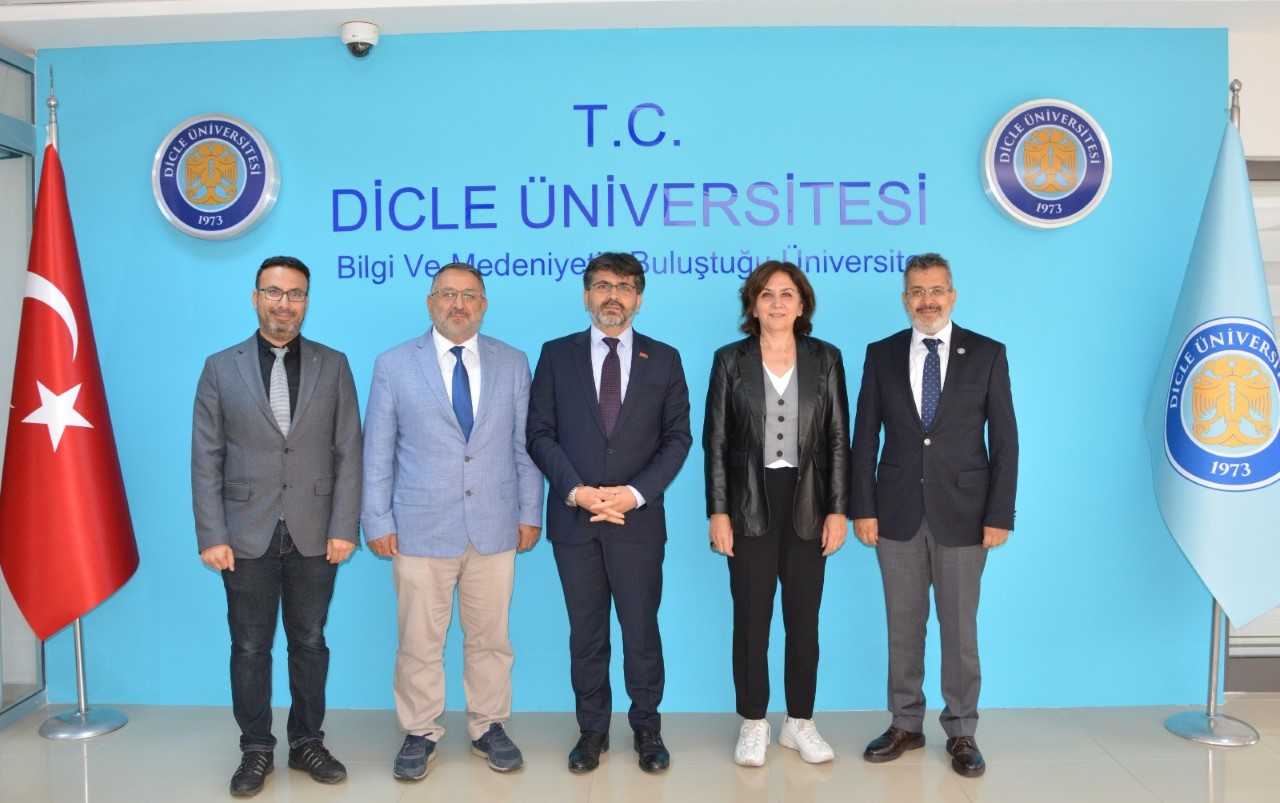 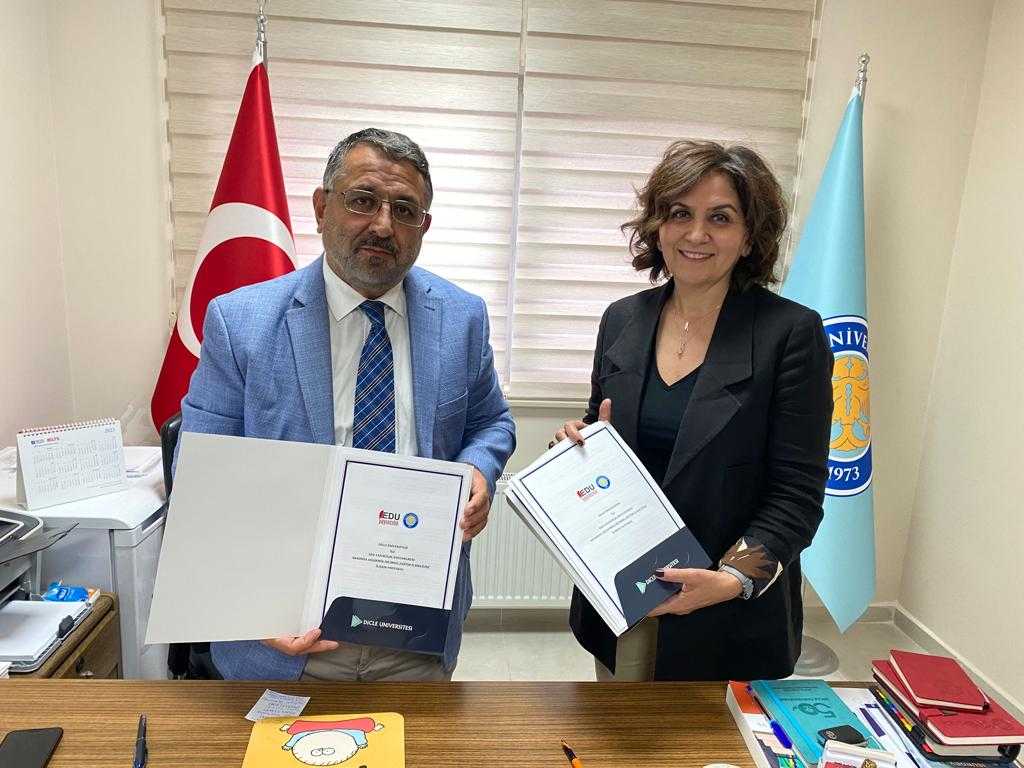 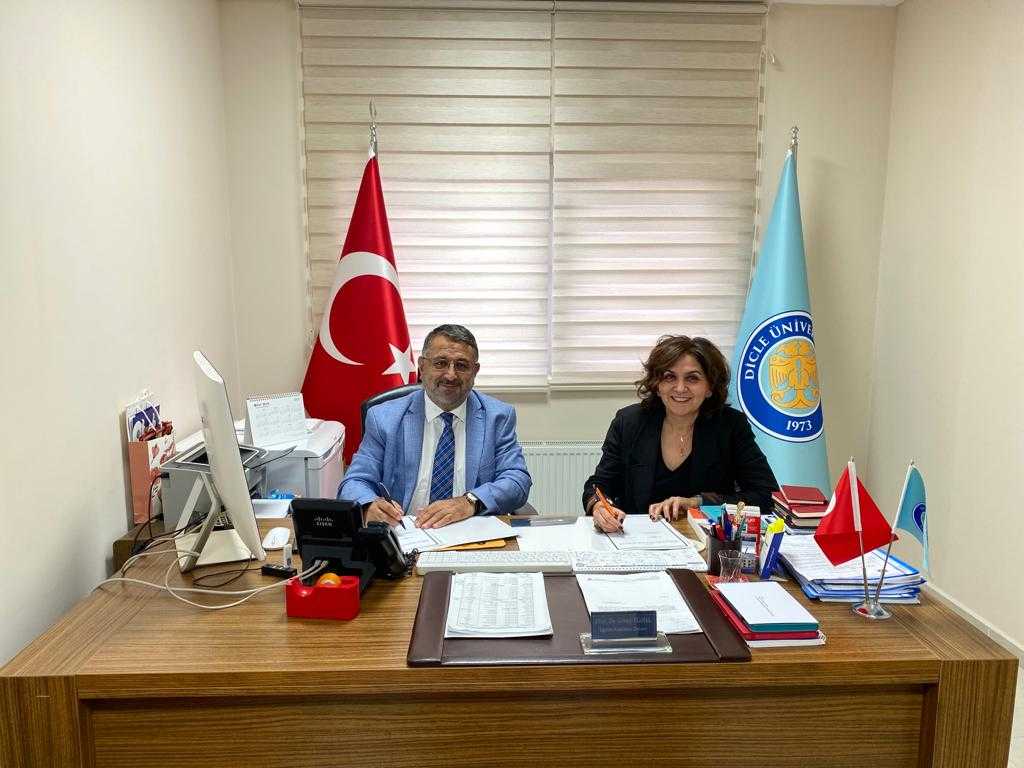 